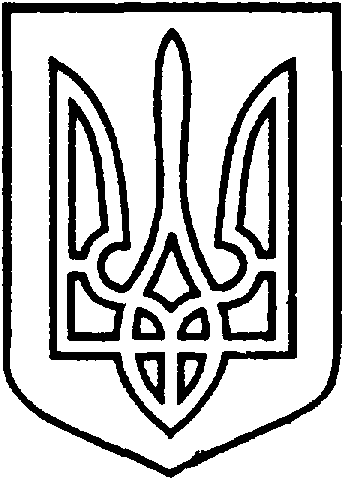 СЄВЄРОДОНЕЦЬКА МІСЬКА ВІЙСЬКОВО-ЦИВІЛЬНА АДМІНІСТРАЦІЯ  СЄВЄРОДОНЕЦЬКОГО РАЙОНУ  ЛУГАНСЬКОЇ  ОБЛАСТІРОЗПОРЯДЖЕННЯкерівника Сєвєродонецької міської  військово-цивільної адміністрації16 квітня 2021 року                                                              № 487Про затвердження Статуту комунального підприємства «Сєвєродонецьктеплокомуненерго» у новій редакціїКеруючись статтею 88 Цивільного кодексу України, статтями 24, 57, 65, 66, 78 Господарського кодексу України, Законом України «Про військово-цивільні адміністрації», Законом України «Про місцеве самоврядування в Україні», враховуючи розпорядження керівника Сєвєродонецької міської військово-цивільної адміністрації Сєвєродонецького району Луганської області від 16 квітня 2021 року № 486 «Про збільшення статутного капіталу «Сєвєродонецьктеплокомуненерго», зобовʼязую:Затвердити Статут комунального підприємства «Сєвєродонецьктеплокомуненерго» (код ЄДРПОУ 13405551) у новій редакції (додається). Пункт 1 розпорядження керівника Сєвєродонецької міської військово-цивільної адміністрації Сєвєродонецького району Луганської області 
від 16 березня 2021 року № 84 «Про затвердження Статуту комунального підприємства «Сєвєродонецьктеплокомуненерго» у новій редакції» вважати таким, що втратив чинність з дати державної реєстрації Статуту.3.	Дане розпорядження підлягає оприлюдненню. 4.	Контроль за виконанням цього розпорядження покладаю на першого заступника керівника Сєвєродонецької міської військово-цивільної адміністрації Сєвєродонецького району Луганської області Ігоря РОБОЧОГО.Керівник Сєвєродонецької міськоївійськово-цивільної адміністрації  		                   Олександр СТРЮК 